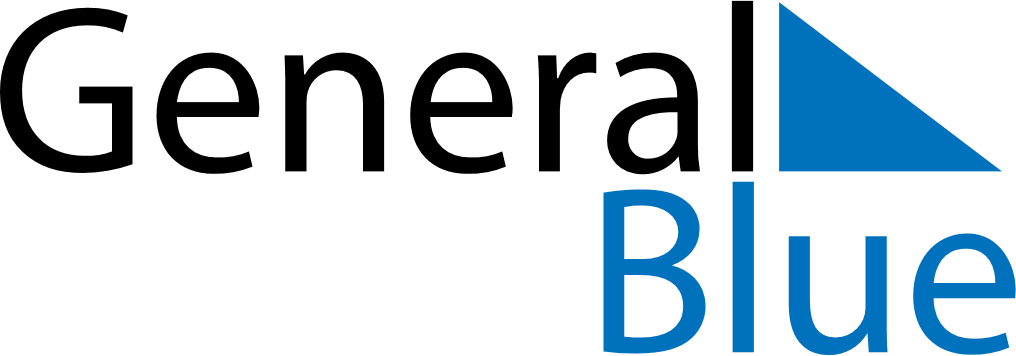 May 2024May 2024May 2024May 2024May 2024May 2024Vaestra Froelunda, Vaestra Goetaland, SwedenVaestra Froelunda, Vaestra Goetaland, SwedenVaestra Froelunda, Vaestra Goetaland, SwedenVaestra Froelunda, Vaestra Goetaland, SwedenVaestra Froelunda, Vaestra Goetaland, SwedenVaestra Froelunda, Vaestra Goetaland, SwedenSunday Monday Tuesday Wednesday Thursday Friday Saturday 1 2 3 4 Sunrise: 5:20 AM Sunset: 8:57 PM Daylight: 15 hours and 37 minutes. Sunrise: 5:18 AM Sunset: 9:00 PM Daylight: 15 hours and 41 minutes. Sunrise: 5:16 AM Sunset: 9:02 PM Daylight: 15 hours and 46 minutes. Sunrise: 5:13 AM Sunset: 9:04 PM Daylight: 15 hours and 50 minutes. 5 6 7 8 9 10 11 Sunrise: 5:11 AM Sunset: 9:06 PM Daylight: 15 hours and 55 minutes. Sunrise: 5:09 AM Sunset: 9:08 PM Daylight: 15 hours and 59 minutes. Sunrise: 5:06 AM Sunset: 9:10 PM Daylight: 16 hours and 4 minutes. Sunrise: 5:04 AM Sunset: 9:13 PM Daylight: 16 hours and 8 minutes. Sunrise: 5:02 AM Sunset: 9:15 PM Daylight: 16 hours and 12 minutes. Sunrise: 5:00 AM Sunset: 9:17 PM Daylight: 16 hours and 17 minutes. Sunrise: 4:57 AM Sunset: 9:19 PM Daylight: 16 hours and 21 minutes. 12 13 14 15 16 17 18 Sunrise: 4:55 AM Sunset: 9:21 PM Daylight: 16 hours and 25 minutes. Sunrise: 4:53 AM Sunset: 9:23 PM Daylight: 16 hours and 29 minutes. Sunrise: 4:51 AM Sunset: 9:25 PM Daylight: 16 hours and 34 minutes. Sunrise: 4:49 AM Sunset: 9:27 PM Daylight: 16 hours and 38 minutes. Sunrise: 4:47 AM Sunset: 9:29 PM Daylight: 16 hours and 42 minutes. Sunrise: 4:45 AM Sunset: 9:31 PM Daylight: 16 hours and 46 minutes. Sunrise: 4:43 AM Sunset: 9:33 PM Daylight: 16 hours and 50 minutes. 19 20 21 22 23 24 25 Sunrise: 4:41 AM Sunset: 9:35 PM Daylight: 16 hours and 53 minutes. Sunrise: 4:40 AM Sunset: 9:37 PM Daylight: 16 hours and 57 minutes. Sunrise: 4:38 AM Sunset: 9:39 PM Daylight: 17 hours and 1 minute. Sunrise: 4:36 AM Sunset: 9:41 PM Daylight: 17 hours and 4 minutes. Sunrise: 4:34 AM Sunset: 9:43 PM Daylight: 17 hours and 8 minutes. Sunrise: 4:33 AM Sunset: 9:45 PM Daylight: 17 hours and 12 minutes. Sunrise: 4:31 AM Sunset: 9:46 PM Daylight: 17 hours and 15 minutes. 26 27 28 29 30 31 Sunrise: 4:29 AM Sunset: 9:48 PM Daylight: 17 hours and 18 minutes. Sunrise: 4:28 AM Sunset: 9:50 PM Daylight: 17 hours and 21 minutes. Sunrise: 4:27 AM Sunset: 9:52 PM Daylight: 17 hours and 25 minutes. Sunrise: 4:25 AM Sunset: 9:53 PM Daylight: 17 hours and 28 minutes. Sunrise: 4:24 AM Sunset: 9:55 PM Daylight: 17 hours and 31 minutes. Sunrise: 4:23 AM Sunset: 9:56 PM Daylight: 17 hours and 33 minutes. 